Капитан Козлов.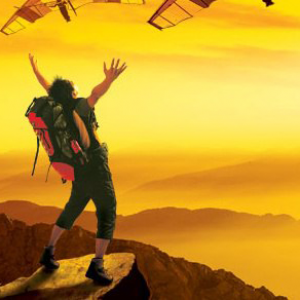 Познавательные путешествияНе путешествуйте просто так. Познавайте!http://captain-kozlov.ru/Если Вы собираетесь посетить Нижний Новгород, то эта информация для Вас!А Вы знали, что... ?Точная дата основания города неизвестна, но можно смело утверждать, что ему около 800 летС населением свыше миллиона с четвертью человек Нижний Новгород является пятым по населённости городом РоссииНа протяжении 58 лет он носил название «Горький»В конце 19-го века здесь был запущен пассажирский фуникулер, проработавший более 30 летНижегородская набережная примечательна Чкаловской лестницей, самой длинной в стране. Она состоит из 560 ступенейНижний Новгород стал десятым городом СССР, в котором было открыто метро, и третьим в РоссииЕкатерине II до того не понравился этот город, что она приказала заняться его перепланировкойУдобное географическое расположение в месте слияния Волги и Оки, крупнейших рек Европы, превратило Нижний Новгород в один из главных в России центров речного туризмаСудя по летописным источникам, бояре предлагали Ивану Грозному перенести столицу из Москвы в Нижний НовгородДо распада СССР иностранцев в Нижний Новгород не пускали — этот город считался «закрытым». Туристы из разных стран проплывали на круизных теплоходах по Волге исключительно ночью, без высадки на берег. Вновь город стал открытым 6 сентября 1991 года. А вот Саров, расположенный в Нижегородской области, до сих пор закрыт не только для иностранцев, но и для всех остальных, кто там не прописанВ одном из местных музеев хранится одна из крупнейших в мире картин, размером 6 на 7 метров. На ней изображён нижегородский герой Козьма МининИмеющий 13 башен Нижегородский кремль уникален. Он был построен по схемам Леонардо-да-Винчи, и этим он и отличается от всех остальных российских кремлейВ исторической части Нижнего Новгорода расположено более 500 памятников культуры и историиАлександр Сергеевич Пушкин во время визита в Нижний Новгород был принят за ревизора. Этот случай позабавил его, и он рассказал о нём Гоголю, который впоследствии на его основе и написал своего знаменитого «Ревизора»Первое здание, имеющее более 2 этажей, было возведено в Нижнем Новгороде лишь в 20-х годах прошлого векаПисатель Успенский придумал имя «Чебурашка» для своего знаменитого персонажа, когда однажды в Нижнем Новгороде услышал на улице слово «чебурахнуться» применительно к неуклюжему падениюУ нижегородского памятника Чкалову, помимо очевидных художественных достоинств, есть и своя особенность, известная как «тайна третьей ступени». Пикантную особенность монумента можно увидеть с третьей ступеньки лестницы, если встать справа от фигуры летчикаГорьковский автозавод был построен в сотрудничестве с Ford Motor Company. Первые автомобили на предприятии также были изготовлены по чертежам американцев, но с некоторыми изменениямиК открытию Всероссийской промышленно-художественной выставки в 1896 году в кремле построили подъемник, называемый в народе элеватором. Он должен был доставлять пассажиров с Нижнего базара, который находился в районе Скобы, на территорию кремля. Два вагончика спускали вниз и поднимали пассажиров вверх в режиме маятника. Они были соединены между собой гибким шлангом, через который подавалась вода. Внизу каждого вагона был специальный резервуар, по мере заполнения которого вагончик опускался, а освободившийся – поднимался. Протяжённость линии фуникулёра составляла 173 метра. Проработал кремлевский элеватор до 1928 года, после чего его закрыли за ненадобностью. На смену подъемнику пришли трамваиОдна из главных достопримечательностей Нижнего Новгорода – Чкаловская лестница – имеет своего двойника. Уменьшенная «копия» называется Театральной по имени площади, возле которой располагаетсяВ нижегородской подземке существует самая настоящая станция-призрак, и называется она «Ярмарка». Ее строительство между станциями «Московская» и «Стрелка» началось в 1993 году, но вскоре проект заморозили. Двадцать лет «Ярмарка» считалась «призраком», но в ноябре 2014 года стало известно, что ее всё-таки построят при продлении Сормовской ветки метроВ Нижнем Новгороде есть очень необычный дом, который с определенного ракурса выглядит «плоским». Эта необычная иллюзия исчезает, если зайти за угол здания. Угол этой постройки в Верхних Печерах гораздо меньше 90 градусов, из-за чего и происходит визуальный обман. Находится дом на улице Касьянова, 5аСамая узкая «улица» Нижнего Новгорода не имеет названия – это всего лишь пространство между двумя домами на Рождественской №42 и 44, которые не «срослись»Крошечную птичку на кремлевской стене замечают не все. Даже многие коренные нижегородцы о ней не догадываются. А сидит именуемый в народе Чижик-Пыжик на «аллее любви», справа от Северной башни кремляТак, подъезд дома №82 на Ильинке поражает с первой же секунды, когда в него попадаешь. В парадном помещении встречает шикарная лепнина на стенах и потолке, а также прекрасно сохранившаяся часть старинной печи. Сейчас там живут обычные люди, а раньше дом принадлежал мукомольному магнату БашкировуВ 2002 году через Волгу была пущена канатная дорога, связывающая Нижний Новгород с городом БорЧкаловская лестница - это самая длинная лестница в стране, даже у более знаменитой Потемкинской лестницы перепады в подъеме в два раза меньше. Во-вторых, ее строили немецкие военнопленные (строительство началось в 1943 году), а сердобольные горожане носили им еду и сигареты. В-третьих, по официальной версии ступенек на лестнице — 560, а на деле, у всех получается разная цифраСамый главный факт о Нижегородском Кремле — за всю многовековую историю Кремль ни разу не был взят врагом. Во время Великой Отечественной войны на его башнях стояли зенитки, оттуда было удобно вести огонь. А самая загадочная башня — Коромыслова, с ее происхождением связана легенда о нижегородской женщине, которая первой заметила татарское войско Саин Гирея, осадившее город. Увидев захватчиков, она забила насмерть десятерых бойцов, используя коромысло (она ходила по воду). В итоге, татары решили не проверять, какие здесь мужчины, если даже дамы столь сильны и отважны и убрались восвояси, предварительно убив женщину. Отважную девицу похоронили под стенами башни вместе с ее «оружием», так башня и стала КоромысловойИменно в Нижнем Новгороде в 1896 году впервые в стране был запущен трамвай. Соответствующий указ дал Николай II. Открыли трамвайное движение по случаю проведения Всероссийской художественно-промышленной выставкиСтанция метро «Московская» считается самой широкой станцией в России. Там в одном зале расположены платформы для двух подземных линий, и параллельно друг другу находятся четыре железнодорожных полотна, по которым и курсируют поезда двух веток метроАлександро-Невский кафедральный собор Нижнего Новгорода построен на плоту. Дело в том, что местность в районе слияния Волги и Оки ежегодно затапливало с разливом рек. Однако храм решили построить именно в этом красивом месте. Чтобы решить проблему подтопления, при строительстве использовали плот из мореного дуба, что позволило избежать разрушения фундамента во время паводкаОснователь Нижнего Новгорода Юрий Всеволодович причислен к лику святых. И Нижний Новгород является единственным в России, чей основатель официально считается святымОчень необычный храм, расположенный в железнодорожном вагоне, находится на улице Братьев Игнатовых в Советском районе Нижнего Новгорода. Церковь иконы Божией Матери Державная размещается в железнодорожном вагонеНижний Новгород стал первым городом не только в России, но и во всей Европе, где построили канализацию. Для этого осушили местность, обустроили канавы для сточных вод и провели сводчатую канализацию. Располагалась первая в Европе канализация на Нижегородской ярмарке. Первое в России обеззараживание воды хлорированием было также выполнено в Нижнем Новгороде. произошло это в 1918 году после крупной вспышки брюшного тифа. Эпидемия пошла на убыль, а хлорирование зарекомендовало себя как надежный способ обеззараживанияПесня «Эй, дубинушка, ухнем!» была написана в Нижнем Новгороде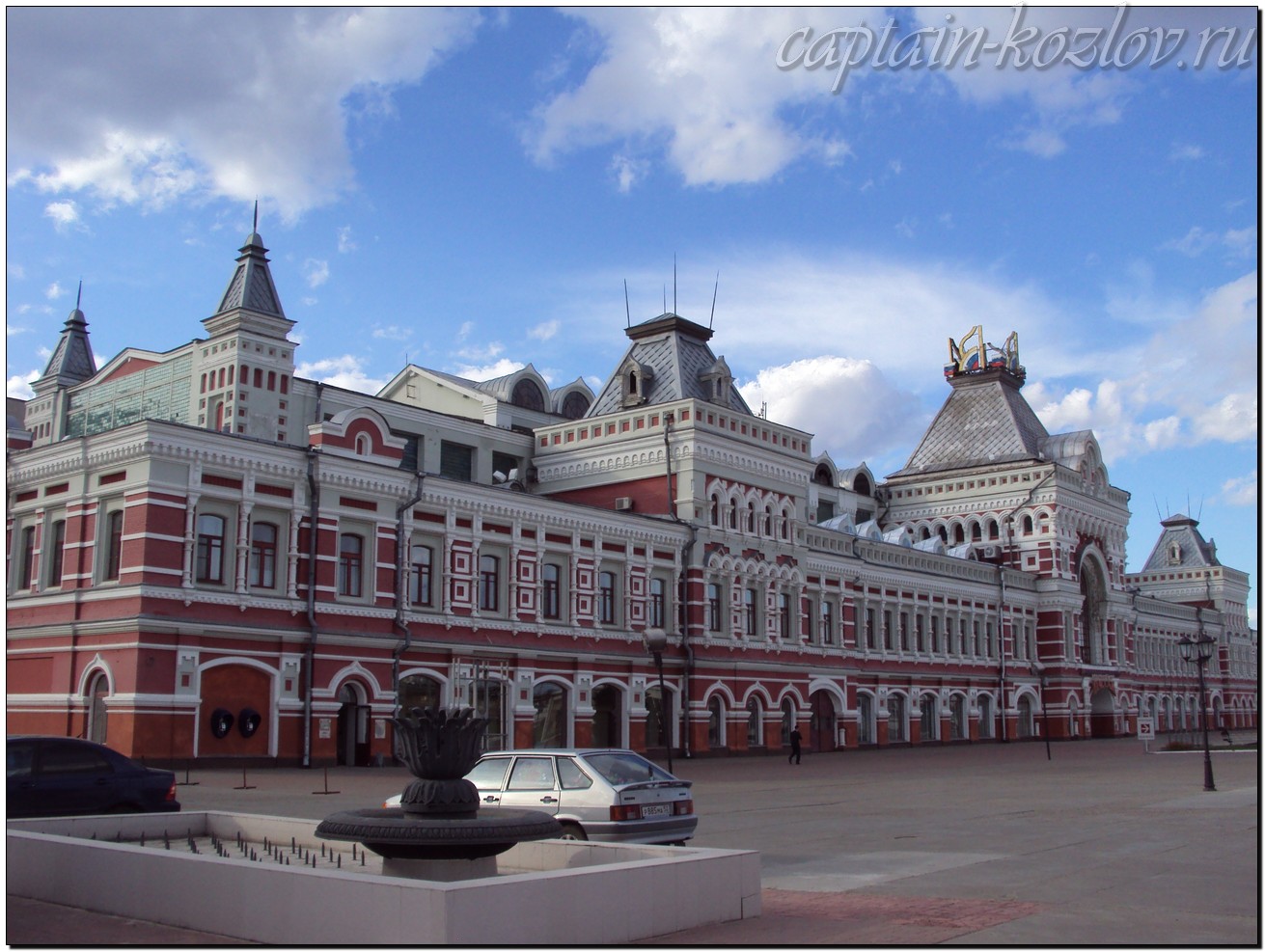 Что непременно стоит посетить в городе Нижний Новгород?Сувениры из Нижнего Новгорода :Расписные подарки. Нижний Новгород смело можно назвать главным ремесленным центром России. Семеновская роспись, Городецкая роспись, Хохломская роспись, Полхов-Майданская росписьБалахнинское кружевоПродукция Сормовской кондитерской фабрикиНижегородский гипюрНовинская деревянная игрушкаУзорно-ремизное ткачествоКазаковская филиграньАжурные изделия из металлаИзделия из обработанного камня. Основным материалом у нижегородских мастеров выступает ангидритИзделия из обработанной кости. Правда, изделия производятся не из моржового бивня, а из костей животных средней полосы России (в основном, кости крупного рогатого скота). В ассортименте изделий местной фабрики: женские украшения (гребни, броши, шкатулки, заколки, расчески, перстни, серьги, бусы), настольные письменные наборы и отдельные канцелярские принадлежности, аутентичные статуэткиИзделия из глиныИзделия из войлокаРыбаАрзамасский гусьГородецкий пряникПавловские лимоны. Самые северные лимоны в миреСормовские конфетыБюст Максима Горького, либо издания его произведенийДетям в подарок из Нижнего Новгорода везут аутентичные деревянные игрушки в древнерусском стиле и расписные свистулькиНовинская деревянная игрушкаКлассическим «женским» подарком из Нижнего Новгорода считается текстильНожи из алмазной стали. Такой подарок очень понравится любителям походов и рыбалки. К подарочному ножу обязательно возьмите сертификат, в котором будет указано, что он не является холодным оружиемЕлочные украшения «Ариель»Шитье золотыми нитямиКниги автора из серии "Путешествия. Козлов"Instagram: captain_kozlov.ru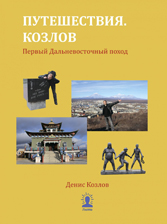 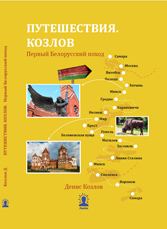 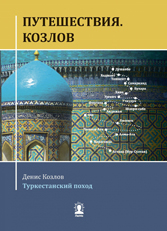 Первый Дальневосточный походКупить книгуПервый Белорусский походКупить книгуТуркестанский походКупить книгу